Доклад об осуществлении государственного контроля (надзора), муниципального контроля за 2015 годРаздел 1.Состояние нормативно-правового регулирования всоответствующей сфере деятельностиСогласно Положению о Министерстве экономического развития 
и торговли Республики Марий Эл (далее - Министерство), утвержденному постановлением Правительства Республики Марий Эл от 31 мая .
№ 148 «Вопросы Министерства экономического развития и торговли Республики Марий Эл», Министерство исполняет государственную функцию по осуществлению государственного контроля (надзора) за соблюдением требований законодательства об энергосбережении и о повышении энергетической эффективности на территории Республики Марий Эл, а также является органом исполнительной власти Республики Марий Эл, уполномоченным в области государственного регулирования цен (тарифов) на товары (услуги) в соответствии с законодательством Российской Федерации и законодательством Республики Марий Эл и контроля 
за их применением. Исполнение государственных функций осуществляется в соответствии с:Федеральным законом от 26 декабря . № 294-ФЗ «О защите прав юридических лиц и индивидуальных предпринимателей при осуществлении государственного контроля (надзора) и муниципального контроля»;Федеральным законом от 23 ноября . № 261-ФЗ 
«Об энергосбережении и о повышении энергетической эффективности 
и о внесении изменений в отдельные законодательные акты Российской Федерации»;Законом Республики Марий Эл от 24 октября . № 60-З 
«О реализации полномочий Республики Марий Эл в области энергосбережения и повышения энергетической эффективности»; постановлением Правительства Республики Марий Эл от 11 сентября . № 344 «Об утверждении Порядка осуществления государственного контроля (надзора) за соблюдением требований законодательства 
об энергосбережении и о повышении энергетической эффективности органами исполнительной власти Республики Марий Эл»;постановлением Правительства Республики Марий Эл от 13 апреля 
2015 г. № 205 «Об утверждении Порядка осуществления регионального государственного контроля (надзора) в области регулируемых государством цен (тарифов) на территории Республики Марий Эл».Нормативные правовые акты размещаются на официальном сайте Министерства, находящегося в структуре официального интернет-портала Республики Марий Эл в информационно-телекоммуникационной сети «Интернет».Раздел 2.Организация государственного контроля (надзора),муниципального контроляа) Структура Министерства утверждена приказом Минэкономразвития Республики Марий Эл от 30 декабря . № 240.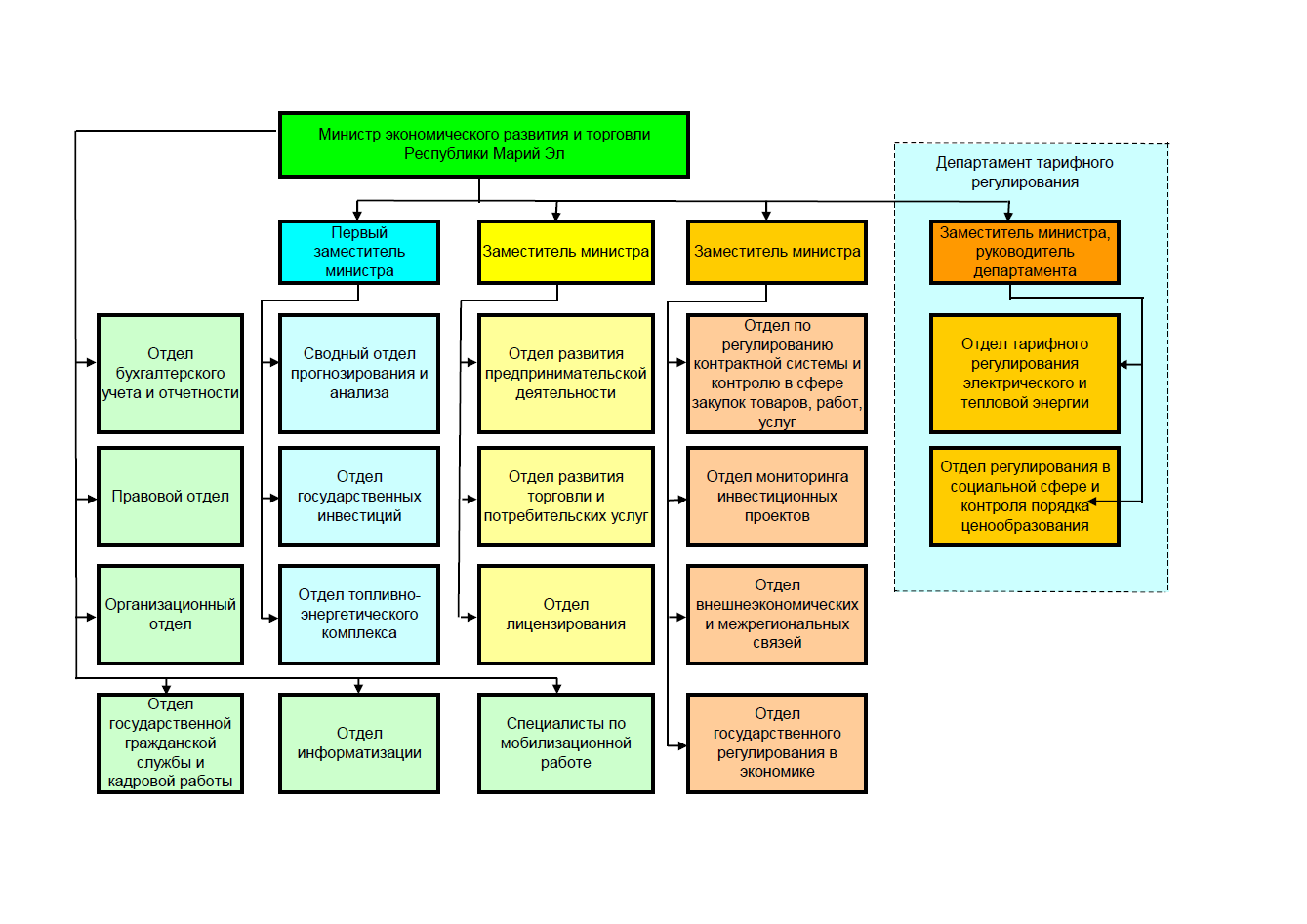 б) Министерство в соответствии с возложенными на него задачами осуществляет следующие функции контроля (надзора):осуществляет региональный государственный контроль (надзор) 
за соблюдением требований законодательства об энергосбережении 
и о повышении энергетической эффективности на территории Республики Марий Эл;осуществляет региональный государственный контроль (надзор) 
за регулируемыми государством ценами (тарифами) в электроэнергетике 
в части обоснованности величины цен (тарифов) и правильности применения цен (тарифов), регулируемых Министерством, использования инвестиционных ресурсов, включаемых в регулируемые указанными органами цены (тарифы), применения территориальными сетевыми организациями платы за технологическое присоединение и (или) стандартизированных тарифных ставок, определяющих величину этой платы, а также соблюдения стандартов раскрытия информации субъектами оптового и розничных рынков;осуществляет региональный государственный контроль (надзор) 
в области регулирования цен (тарифов) в сфере теплоснабжения в части обоснованности установления, изменения и применения цен (тарифов);осуществляет государственный контроль (надзор) в области регулирования цен (тарифов) в сфере теплоснабжения в части соблюдения стандартов раскрытия информации теплоснабжающими организациями, теплосетевыми организациями;осуществляет в пределах своей компетенции региональный государственный контроль (надзор) в сферах естественных монополий;осуществляет в пределах своей компетенции государственный контроль (надзор) в сферах естественных монополий в части соблюдения стандартов раскрытия информации субъектами естественных монополий 
в порядке, установленном Правительством Российской Федерации;осуществляет в пределах своей компетенции региональный государственный контроль (надзор) в области регулирования тарифов 
и надбавок в коммунальном комплексе в порядке, установленном Правительством Республики Марий Эл;осуществляет региональный государственный контроль (надзор) 
в области регулирования тарифов и надбавок в коммунальном комплексе 
в части соблюдения стандартов раскрытия информации организациями коммунального комплекса;осуществляет в пределах своей компетенции региональный государственный контроль (надзор) в области регулирования тарифов 
в сфере водоснабжения и водоотведения в порядке, установленном Правительством Республики Марий Эл;осуществляет в пределах своей компетенции региональный государственный контроль (надзор) в области регулирования тарифов 
в сфере водоснабжения и водоотведения в части соблюдения стандартов раскрытия информации в сфере водоснабжения и водоотведения;в) Положение о Министерстве экономического развития и торговли Республики Марий Эл, утвержденное постановлением Правительства Республики Марий Эл от 31 мая . № 148 «Вопросы Министерства экономического развития и торговли Республики Марий Эл».Административный регламент Министерства экономического развития и торговли Республики Марий Эл по исполнению государственной функции проведения проверок при осуществлении государственного контроля (надзора) за соблюдением требований законодательства об энергосбережении 
и о повышении энергетической эффективности на территории Республики Марий Эл, утвержденным приказом Министерства экономического развития 
и торговли Республики Марий Эл от 10 июня . № 7 н.Административный регламент Министерства экономического развития 
и торговли Республики Марий Эл исполнения государственной функции 
по осуществлению регионального государственного контроля (надзора) 
за применением регулируемых государством цен (тарифов, надбавок, платы, ставок), а также за соблюдением стандартов раскрытия информации, утвержденных приказом Министерства экономического развития и торговли Республики Марий Эл от 13 июля . № 55 н.г) Министерство при составлении плана проведения проверок 
на 2016 год, а также при проведении плановых проверок осуществляло взаимодействие со следующими органами государственного контроля (надзора):Министерством образования и науки Республики Марий Эл;Министерством социального развития Республики Марий Эл;Министерством лесного и охотничьего хозяйства Республики 
Марий Эл;Департаментом экологической безопасности, природопользования 
и защиты населения Республики Марий Эл;Комитетом по делам архивов Республики Марий Эл;Комитетом ветеринарии Республики Марий Эл;Государственной инспекцией труда в Республике Марий Эл;Приволжским Управлением Федеральной службы 
по технологическому, экологическому и атомному надзору;Приволжским межрегиональным территориальным управлением 
по техническому регулированию и метрологии;Межрегиональным управлением государственного автодорожного надзора по Кировской области и Республике Марий Эл Федеральной службы по надзору в сфере транспорта; Территориальным органом Росздравнадзора по Республике 
Марий Эл;Управлением Роскомнадзора по Республике Марий Эл;Управлением надзорной деятельности Главного управления МЧС России по Республике Марий Эл; Управлением Федеральной службы по надзору в сфере защиты прав потребителей и благополучия человека по Республике Марий Эл;Управлением Россельхознадзора по Нижегородской области 
и Республике Марий Эл;Управлением Министерства культуры Российской Федерации 
по Приволжскому федеральному округу;Управлением Росприроднадзора по Республике Марий Эл;Управлением Федеральной миграционной службы  по Республике Марий Эл;Средневолжским территориальным управлением Федерального агентства по рыболовству;Прокуратурой Республики Марий Эл.д) Министерство не имеет подведомственных организаций, выполняющих функции по осуществлению государственного контроля (надзора). е) Аккредитация юридических лиц и граждан в качестве экспертных организаций и экспертов не проводилась.Раздел 3.Финансовое и кадровое обеспечение государственного контроля (надзора), муниципального контроляа) Финансовое обеспечение проведения Министерством государственного контроля (надзора) осуществлялось за счет средств республиканского бюджета Республики Марий Эл.Расходование бюджетных средств для исполнения функций 
по осуществлению государственного контроля (надзора) производится 
в пределах бюджетных ассигнований, выделяемых на содержание Министерства. Объем финансовых средств, выделяемых из республиканского бюджета Республики Марий Эл на заработную плату работников, осуществляющих функции по надзору, составил  3 111,0 тыс. рублей.б) Должностными лицами Министерства, уполномоченными 
на осуществление функций государственного контроля (надзора) являются:начальник отдела топливно-энергетического комплекса;заместитель начальника отдела топливно-энергетического комплекса;ведущий консультант отдела топливно-энергетического комплекса;главный специалист-эксперт отдела топливно-энергетического комплекса;главный специалист-эксперт отдела регулирования цен 
в социальной сфере и контроля порядка ценообразования;ведущий специалист-эксперт отдела регулирования цен в социальной сфере и контроля порядка ценообразования. в) Государственные гражданские служащие Министерства, осуществляющие функции по государственному контролю (надзору), соответствуют требованиям занимаемых должностей, а также, своевременно проходят обучение и мероприятия по повышению квалификации 
в соответствии с требованиями Федерального закона от 27 июля . 
№ 79-ФЗ «О государственной гражданской службе Российской Федерации».г) Средняя нагрузка на 1 работника по фактически выполненному объему функций по контролю составила 9,8 проверки.д) При проведении проверок Министерством, эксперты и представители экспертных организаций не привлекались.Раздел 4.Проведение государственного контроля (надзора),муниципального контроляа) Сведения, характеризующие выполненную работу 
по осуществлению государственного контроля (надзора):б) Эксперты и экспертные организации к проведению мероприятий 
по контролю не привлекались.в) Сведений о случаях причинения юридическими лицами 
и индивидуальными предпринимателями, в отношении которых осуществляются контрольно-надзорные мероприятия, вреда жизни 
и здоровью граждан, вреда животным, растениям, окружающей среде, объектам культурного наследия (памятникам истории и культуры) народов Российской Федерации, имуществу физических и юридических лиц, безопасности государства, а также о случаях возникновения чрезвычайных ситуаций природного и техногенного характера отсутствуют.Раздел 5.Действия органов государственного контроля (надзора),муниципального контроля по пресечению нарушений обязательных требований и (или) устранению последствий таких нарушенийа) Нарушения выявлены в ходе проведения 3 проверок (в I полугодии 3 нарушения, в II полугодии нарушений не выявлено). Общее количество проверок, по итогам которых по фактам выявленных нарушений наложены административные наказания - 3. Вынесено решений о наложении штрафов на юридических и должностных лиц на сумму 278 тыс. рублей. Фактическая сумма уплаченных административных штрафов составила 
206 тыс. рублей.Предписаний не выдавалось.б) С целью предупреждения выявления и пресечения нарушений требований законодательства на территории Республики Марий Эл
осуществлялось размещение на официальном сайте министерства материалов по результатам проведенных проверок, а также иных аналитических материалов в соответствующих сферах.Юридические лица и индивидуальные предприниматели, в отношении которых проводятся проверки, имеют возможность доступа к информации 
и нормативным правовым актам Министерства по вопросам установления, изменения и применения цен (тарифов) и ознакомления с Планом проверок, размещенного на официальном сайте Министерства.Информационная и консультативная деятельность в пределах полномочий по вопросам, связанным с ценообразованием и контролем цен осуществляется в случаях поступления обращений юридических лиц 
и индивидуальных предпринимателей и граждан.в) В 2015 году фактов оспаривания в суде юридическими лицами и индивидуальными предпринимателями оснований и результатов проведения в отношении их мероприятий по контролю не было.Раздел 6.Анализ и оценка эффективности государственногоконтроля (надзора), муниципального контроляВыполнение плана проведения проверок - 100 %;доля заявлений органов государственного контроля (надзора), муниципального контроля, направленных в органы прокуратуры о согласовании проведения внеплановых выездных проверок, в согласовании которых было отказано - 0%;доля проверок, результаты которых признаны недействительными: 0%; доля проверок, проведенных Министерством с нарушениями требований законодательства Российской Федерации о порядке 
их проведения, по результатам выявления которых к должностным лицам, осуществившим такие проверки, применены меры дисциплинарного, административного наказания - 0%;доля юридических лиц, индивидуальных предпринимателей, в отношении которых органами государственного контроля (надзора) были проведены проверки - 4,0 %;среднее количество проверок, проведенных в отношении одного юридического лица, индивидуального предпринимателя - 1;доля проведенных внеплановых проверок – 8,5 %;доля правонарушений, выявленных по итогам проведения внеплановых проверок - 100%;доля внеплановых проверок, проведенных по фактам нарушений, 
с которыми связано возникновение угрозы причинения вреда жизни 
и здоровью граждан, вреда животным, растениям, окружающей среде, объектам культурного наследия (памятникам истории и культуры) народов Российской Федерации, имуществу физических и юридических лиц, безопасности государства, а также угрозы чрезвычайных ситуаций природного и техногенного характера, с целью предотвращения угрозы причинения такого вреда - 0 %;доля внеплановых проверок, проведенных по фактам нарушений обязательных требований, с которыми связано причинение вреда жизни 
и здоровью граждан, вреда животным, растениям, окружающей среде, объектам культурного наследия (памятникам истории и культуры) народов Российской Федерации, имуществу физических и юридических лиц, безопасности государства, а также возникновение чрезвычайных ситуаций природного и техногенного характера, с целью прекращения дальнейшего причинения вреда и ликвидации последствий таких нарушений - 0 %;доля проверок, по итогам которых выявлены правонарушения - 5 %;доля проверок, по итогам которых по результатам выявленных правонарушений возбуждены дела об административных 
правонарушениях - 100 %;доля проверок, по итогам которых по фактам выявленных нарушений наложены административные наказания - 100%;доля юридических лиц, индивидуальных предпринимателей, 
в деятельности которых выявлены нарушения обязательных требований, представляющие непосредственную угрозу причинения вреда жизни 
и здоровью граждан, вреда животным, растениям, окружающей среде, объектам культурного наследия (памятникам истории и культуры) народов Российской Федерации, имуществу физических и юридических лиц, безопасности государства, а также угрозу чрезвычайных ситуаций природного и техногенного характера - 0 %;доля юридических лиц, индивидуальных предпринимателей, 
в деятельности которых выявлены нарушения обязательных требований, явившиеся причиной причинения вреда жизни и здоровью граждан, вреда животным, растениям, окружающей среде, объектам культурного наследия (памятникам истории и культуры) народов Российской Федерации, имуществу физических и юридических лиц, безопасности государства, 
а также возникновения чрезвычайных ситуаций природного и техногенного характера - 0 %;количество случаев причинения юридическими лицами, индивидуальными предпринимателями вреда жизни и здоровью граждан, вреда животным, растениям, окружающей среде, объектам культурного наследия (памятникам истории и культуры) народов Российской Федерации, имуществу физических и юридических лиц, безопасности государства, 
а также чрезвычайных ситуаций природного и техногенного характера - 0;доля выявленных при проведении проверок правонарушений, связанных с неисполнением предписаний - 0 % (в процентах от общего числа выявленных правонарушений.Раздел 7.Выводы и предложения по результатам государственногоконтроля (надзора), муниципального контроляа) Результаты контрольно-надзорной деятельности Министерства
свидетельствуют о стабильной ситуации в проверяемых организациях 
в контролируемых сферах деятельности. б) Предложения по совершенствованию нормативно-правового регулирования и осуществления государственного контроля (надзора) 
отсутствуют.в) Иные предложения, связанные с осуществлением государственного контроля (надзора) и направленные на повышение эффективности такого контроля (надзора) и сокращение административных ограничений 
в предпринимательской деятельности отсутствуют.ПриложенияРаздел 1. Сведения о количестве проведенных проверок юридических лиц 
и индивидуальных предпринимателейРаздел 2. Результаты проверокРаздел 3. Справочная информация.В том числеВ том числе.I полугодие .II полугодие .1. Общее количество юридических лиц, 
в отношении которых проводились плановые проверки в части государственного контроля (надзора) 5937222. Общее количество проверок, проведенных в отношении юридических лиц5937223. Общее количество внеплановых проверок5504. Количество проверок, проведенных совместно с другими органами государственного контроля (надзора), муниципального контроля3622145. Общее количество документарных проверок2717106. Общее количество выездных проверок3220127. Общее количество юридических лиц, 
в ходе проведения проверок в отношении которых выявлены правонарушения3308. Общее количество проверок, 
по итогам проведения которых выявлены правонарушения3309. Выявлено правонарушений33010. Общее количество проверок, 
по итогам проведения которых по фактам выявленных нарушений возбуждены дела об административных правонарушениях33011. Общее количество проверок, 
по итогам которых по фактам выявленных нарушений наложены административные наказания33012. Общее количество административных наказаний, наложенных по итогам проверок33013. Общая сумма наложенных административных штрафов (тыс.руб.)15150ФЕДЕРАЛЬНОЕ СТАТИСТИЧЕСКОЕ НАБЛЮДЕНИЕФЕДЕРАЛЬНОЕ СТАТИСТИЧЕСКОЕ НАБЛЮДЕНИЕНарушение порядка представления статистической информации, а равно представление недостоверной статистической информации влечет ответственность, установленную статьей 13.19 Кодекса Российской Федерации об административных правонарушениях от 30 декабря . N 195-ФЗ, а также статьей 3 Закона Российской Федерации от 13 мая . N 2761-1 "Об ответственности за нарушение порядка представления государственной статистической отчетности"Нарушение порядка представления статистической информации, а равно представление недостоверной статистической информации влечет ответственность, установленную статьей 13.19 Кодекса Российской Федерации об административных правонарушениях от 30 декабря . N 195-ФЗ, а также статьей 3 Закона Российской Федерации от 13 мая . N 2761-1 "Об ответственности за нарушение порядка представления государственной статистической отчетности"Нарушение порядка представления статистической информации, а равно представление недостоверной статистической информации влечет ответственность, установленную статьей 13.19 Кодекса Российской Федерации об административных правонарушениях от 30 декабря . N 195-ФЗ, а также статьей 3 Закона Российской Федерации от 13 мая . N 2761-1 "Об ответственности за нарушение порядка представления государственной статистической отчетности"Нарушение порядка представления статистической информации, а равно представление недостоверной статистической информации влечет ответственность, установленную статьей 13.19 Кодекса Российской Федерации об административных правонарушениях от 30 декабря . N 195-ФЗ, а также статьей 3 Закона Российской Федерации от 13 мая . N 2761-1 "Об ответственности за нарушение порядка представления государственной статистической отчетности"Нарушение порядка представления статистической информации, а равно представление недостоверной статистической информации влечет ответственность, установленную статьей 13.19 Кодекса Российской Федерации об административных правонарушениях от 30 декабря . N 195-ФЗ, а также статьей 3 Закона Российской Федерации от 13 мая . N 2761-1 "Об ответственности за нарушение порядка представления государственной статистической отчетности"Нарушение порядка представления статистической информации, а равно представление недостоверной статистической информации влечет ответственность, установленную статьей 13.19 Кодекса Российской Федерации об административных правонарушениях от 30 декабря . N 195-ФЗ, а также статьей 3 Закона Российской Федерации от 13 мая . N 2761-1 "Об ответственности за нарушение порядка представления государственной статистической отчетности"СВЕДЕНИЯ ОБ ОСУЩЕСТВЛЕНИИ ГОСУДАРСТВЕННОГО КОНТРОЛЯ (НАДЗОРА) И МУНИЦИПАЛЬНОГО КОНТРОЛЯза январь – декабрь .(нарастающим итогом)СВЕДЕНИЯ ОБ ОСУЩЕСТВЛЕНИИ ГОСУДАРСТВЕННОГО КОНТРОЛЯ (НАДЗОРА) И МУНИЦИПАЛЬНОГО КОНТРОЛЯза январь – декабрь .(нарастающим итогом)СВЕДЕНИЯ ОБ ОСУЩЕСТВЛЕНИИ ГОСУДАРСТВЕННОГО КОНТРОЛЯ (НАДЗОРА) И МУНИЦИПАЛЬНОГО КОНТРОЛЯза январь – декабрь .(нарастающим итогом)Предоставляют:Сроки предоставленияФорма N 1-контрольтерриториальные органы федеральных органов исполнительной власти, уполномоченные на осуществление государственного федерального контроля (надзора):15 числа после отчетного периодаПриказ Росстата:территориальные органы федеральных органов исполнительной власти, уполномоченные на осуществление государственного федерального контроля (надзора):15 числа после отчетного периодаОб утверждении формытерриториальные органы федеральных органов исполнительной власти, уполномоченные на осуществление государственного федерального контроля (надзора):15 числа после отчетного периодаот 21.12.2011 N 503- соответствующим федеральным органам исполнительной власти;федеральные органы исполнительной власти, уполномоченные на осуществление государственного федерального контроля (надзора):20 числа после отчетного периодаО внесении изменений (при наличии)- соответствующим федеральным органам исполнительной власти;федеральные органы исполнительной власти, уполномоченные на осуществление государственного федерального контроля (надзора):20 числа после отчетного периодаот __________ N ___- соответствующим федеральным органам исполнительной власти;федеральные органы исполнительной власти, уполномоченные на осуществление государственного федерального контроля (надзора):20 числа после отчетного периодаот __________ N ___- Минэкономразвития России, 125993, ГСП-. Москва, А-47, ул.1-я Тверская-Ямская, д.1,3;органы исполнительной власти субъектов Российской Федерации, уполномоченные на осуществление федерального государственного контроля (надзора) в части осуществления полномочий Российской Федерации, переданных субъектам Российской Федерации (отдельную форму по каждому из переданных полномочий):15 числа после отчетного периодаПолугодовая- Минэкономразвития России, 125993, ГСП-. Москва, А-47, ул.1-я Тверская-Ямская, д.1,3;органы исполнительной власти субъектов Российской Федерации, уполномоченные на осуществление федерального государственного контроля (надзора) в части осуществления полномочий Российской Федерации, переданных субъектам Российской Федерации (отдельную форму по каждому из переданных полномочий):15 числа после отчетного периода-  соответствующим федеральным органам исполнительной власти, осуществляющим контроль за исполнением переданных полномочий по контролю; федеральные органы исполнительной власти, уполномоченные на осуществление контроля за исполнением переданных полномочий по контролю (отдельную форму по каждому из контролируемых переданных полномочий по контролю):20 числа после отчетного периода- Минэкономразвития России, 125993, ГСП-. Москва, А-47, ул.1-я Тверская-Ямская, д.1,3;органы местного самоуправления, уполномоченные на осуществление муниципального контроля и полномочий по осуществлению государственного контроля, переданных на муниципальный уровень:15 числа после отчетного периода- органу исполнительной власти субъекта Российской Федерации, ответственному за подготовку в установленном порядке докладов об осуществлении регионального государственного контроля (надзора);органы исполнительной власти субъектов Российской Федерации, уполномоченные на осуществление государственного контроля (надзора) в части осуществления полномочий субъектов Российской Федерации в соответствующих сферах деятельности:15 числа после отчетного периода - органу исполнительной власти субъекта Российской Федерации, ответственному за подготовку в установленном порядке докладов об осуществлении регионального государственного контроля (надзора);орган исполнительной власти субъекта Российской Федерации, ответственный за подготовку в установленном порядке докладов об осуществлении регионального государственного контроля (надзора) (сводную форму по осуществлению контроля органами исполнительной власти субъекта Российской Федерации, в части собственных полномочий и полученные формы по осуществлению муниципального контроля):- Минэкономразвития России, 125993, ГСП-. Москва, А-47, ул.1-я Тверская-Ямская, д.1,3.20 числа после отчетного периодаНаименование отчитывающейся организации Министерство экономического развития и торговли Республики Марий ЭлНаименование отчитывающейся организации Министерство экономического развития и торговли Республики Марий ЭлНаименование отчитывающейся организации Министерство экономического развития и торговли Республики Марий ЭлНаименование отчитывающейся организации Министерство экономического развития и торговли Республики Марий ЭлПочтовый адрес 424033, Республика Марий Эл, г. Йошкар-Ола, наб. Брюгге, д.3Почтовый адрес 424033, Республика Марий Эл, г. Йошкар-Ола, наб. Брюгге, д.3Почтовый адрес 424033, Республика Марий Эл, г. Йошкар-Ола, наб. Брюгге, д.3Почтовый адрес 424033, Республика Марий Эл, г. Йошкар-Ола, наб. Брюгге, д.3Код формы по ОКУДКодКодКодКод формы по ОКУДотчитывающейся организации по ОКПО1234060513793160021Наименование показателейN
строкиЕдиница измеренияКод по ОКЕИВсего12345Общее количество проверок, проведенных в отношении юридических лиц, индивидуальных предпринимателей01единица64259Общее количество внеплановых проверок (из строки 1) - всего (сумма строк 3,4,9-11), в том числе по следующим основаниям02единица6425по контролю за исполнением предписаний, выданных по результатам проведенной ранее проверки03единица6422по заявлениям (обращениям) физических и юридических лиц, по информации органов государственной власти, местного самоуправления, средств массовой информации об указанных фактах - всего, в том числе 04единица6420о возникновении угрозы причинения вреда жизни, здоровью граждан, вреда животным, растениям, окружающей среде, объектам культурного наследия (памятникам истории и культуры) народов Российской Федерации, безопасности государства, а также угрозы чрезвычайных ситуаций природного и техногенного характера (из строки 4)05единица6420о причинении вреда жизни и здоровью граждан, вреда животным, растениям, окружающей среде, объектам культурного наследия (памятникам истории и культуры) народов Российской Федерации, имуществу физических и юридических лиц, безопасности государства, а также возникновение чрезвычайных ситуаций природного и техногенного характера (из строки 4)06единица6420о нарушении прав потребителей (в случае обращения граждан, права которых нарушены) (из строки 4)07единица6420о нарушении трудовых прав граждан (из строки 4)08единица6420на основании приказов (распоряжений) руководителя органа государственного контроля (надзора), изданного в соответствии с поручениями Президента Российской Федерации, Правительства Российской Федерации09единица6420на основании приказов (распоряжений) руководителя органа государственного контроля (надзора), изданного в соответствии с требованием органов прокуратуры10единица6420по иным основаниям, установленным законодательством Российской Федерации11единица6423Количество проверок, проведенных совместно с другими органами государственного контроля (надзора), муниципального контроля (из строки 1)12единица64223из них внеплановых13единица6420Общее количество документарных проверок14единица64227Общее количество выездных проверок15единица64232Наименование показателейN
строкиЕдиница измеренияКод по ОКЕИВсего (сумма граф 6-7)в том числев том числеНаименование показателейN
строкиЕдиница измеренияКод по ОКЕИВсего (сумма граф 6-7)плановые проверкивнеплановые проверки1234567Общее количество юридических лиц, индивидуальных предпринимателей, в ходе проведения проверок в отношении которых выявлены правонарушения16единица6423ХХОбщее количество юридических лиц, индивидуальных предпринимателей, в деятельности которых выявлены нарушения обязательных требований, представляющие непосредственную угрозу причинения вреда жизни и здоровью граждан, вреда животным, растениям, окружающей среде, объектам культурного наследия (памятникам истории и культуры) народов Российской Федерации, имуществу физических и юридических лиц, безопасности государства, а также угрозу чрезвычайных ситуаций природного и техногенного характера17единица6420ХХОбщее количество юридических лиц, индивидуальных предпринимателей, в деятельности которых выявлены нарушения обязательных требований, явившиеся причиной причинения вреда жизни и здоровью граждан, вреда животным, растениям, окружающей среде, объектам культурного наследия (памятникам истории и культуры) народов Российской Федерации, имуществу физических и юридических лиц, безопасности государства, а также возникновения чрезвычайных ситуаций природного и техногенного характера18единица6420ХХОбщее количество проверок, по итогам проведения которых выявлены правонарушения 19единица642303Выявлено правонарушений - всего (сумма строк 21-23), в том числе: 20единица642303нарушение обязательных требований законодательства21единица642303несоответствие сведений, содержащихся в уведомлении о начале осуществления отдельных видов предпринимательской деятельности, обязательным требованиям22единица642000невыполнение предписаний органов государственного контроля (надзора), муниципального контроля23единица642000Общее количество проверок по итогам проведения которых по фактам выявленных нарушений возбуждены дела об административных правонарушениях 24единица642303Общее количество проверок, по итогам которых по фактам выявленных нарушений наложены административные наказания25единица642303Общее количество административных наказаний, наложенных по итогам проверок - всего (сумма строк 27-34), в том числе по видам наказаний: 26единица642303конфискация орудия совершения или предмета административного правонарушения27единица642000лишение специального права, предоставленного физическому лицу28единица642000административный арест29единица642000административное выдворение за пределы Российской Федерации иностранного гражданина или лица без гражданства30единица642000дисквалификация31единица642000административное приостановление деятельности32единица642000предупреждение33единица642000административный штраф - всего, в том числе: 34единица642303на должностное лицо35единица642303на индивидуального предпринимателя36единица642000на юридическое лицо37единица642000Общая сумма наложенных административных штрафов - всего, в том числе:38тыс рублей38415015на должностное лицо39тыс рублей38415015на индивидуального предпринимателя40тыс рублей384000на юридическое лицо41тыс рублей384000Общая сумма уплаченных (взысканных) административных штрафов42тыс рублей38415015Общее количество проверок по итогам которых по фактам выявленных нарушений материалы переданы в правоохранительные органы для возбуждения уголовных дел43единица642000из них количество проверок по итогам которых по фактам выявленных нарушений применены меры уголовного наказания44единица642000Количество проверок, результаты которых были признаны недействительными - всего, в том числе (сумма строк 46-48)45единица642000по решению суда46единица642000по предписанию органов прокуратуры47единица642000по решению руководителя органа государственного контроля (надзора), муниципального контроля48единица642000Количество проверок, проведенных с нарушением требований законодательства о порядке их проведения, по результатам выявления которых к должностным лицам органов государственного контроля (надзора) и муниципального контроля применены меры дисциплинарного и административного наказания49единица642000Наименование показателейN
строкиЕдиница измеренияКод по ОКЕИВсего12345Общее количество юридических лиц, индивидуальных предпринимателей, осуществляющих деятельность на территории Российской Федерации, соответствующего субъекта Российской Федерации, соответствующего муниципального образования, деятельность которых подлежит государственному контролю (надзору), муниципальному контролю со стороны контрольного органа50единица6421470Общее количество юридических лиц и индивидуальных предпринимателей, в отношении которых проводились плановые, внеплановые проверки 51единица64259Количество проверок, предусмотренных ежегодным планом проведения проверок на отчетный период52единица64254Количество ликвидированных, либо прекративших свою деятельность к моменту проведения плановой проверки юридических лиц, индивидуальных предпринимателей (из числа включенных в план проверок на отчетный период)53единица6422Направлено в органы прокуратуры заявлений о согласовании проведения внеплановых выездных проверок,54единица6420из них отказано органами прокуратуры в согласовании55единица6420Количество проверок, проводимых с привлечением экспертных организаций56единица6420Количество проверок, проводимых с привлечением экспертов57единица6420Объем финансовых средств, выделяемых в отчетном периоде из бюджетов всех уровней на финансирование участия экспертных организаций и экспертов в проведении проверок58тыс. рублей384Количество штатных единиц по должностям, предусматривающим выполнение функций по контролю (надзору),59единица6426из них занятых60единица6426Объем финансовых средств, выделяемых в отчетном периоде из бюджетов всех уровней на выполнение функций по контролю (надзору)61тыс. рублей3843111Количество случаев причинения субъектами, относящимися к поднадзорной сфере, вреда жизни и здоровью граждан, вреда животным, растениям, окружающей среде, объектам культурного наследия (памятникам истории и культуры) народов Российской Федерации, имуществу физических и юридических лиц, безопасности государства, а также чрезвычайных ситуаций природного и техногенного характера - всего, в том числе:62единица6420количество случаев причинения вреда жизни, здоровью граждан63единица6420количество случаев причинения вреда животным, растениям, окружающей среде64единица6420количество случаев причинения вреда объектам культурного наследия (памятникам истории и культуры) народов Российской Федерации65единица6420количество случаев возникновения чрезвычайных ситуаций техногенного характера66единица6420